Publicado en   el 18/09/2013 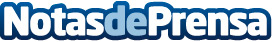 Eastern Shipbuilding Group, en Florida, firma el contrato de FORANDatos de contacto:Nota de prensa publicada en: https://www.notasdeprensa.es/eastern-shipbuilding-group-en-florida-firma-el Categorias: Otras Industrias Actualidad Empresarial http://www.notasdeprensa.es